Гатуем з кнігі  Андрэя Павача  “Гродзенскія гісторыі ”!                                        Пячыста з арэхамі     Вам спатрэбіццаСвініна – 1 кілаграмАрахіс – 100 грамПаніровачныя сухары – 2 сталовыя лыжкіЧаснок  – 4 зубкіМорква  – 1 штСыр – 100 грамПрыправы і соль па густуПрыгатаванее                                                                                                                                                                                   1. Моркву абабраць, парэзаць брусочкамі, часнок - пласцінкамі2. Мяса (найлепш кавалак паляндвіцы ці шыі) абкачаць у солі і прыправах, затым накалоць нажом, робячы глыбакаватыя надрэзы, нашпігаваць морквай і часнаком. Даць пастаяць не меней гадзіны3. Арэхі злёгку здрабніць, перамяшаць з сухарамі, абсыпаць зверху мяса. Перакласці мяса на патэльню, засцеленую кавалкам фальгі, другім канцом фальгі прыкрыць мяса зверху. Запякаць у духоўцы, нагрэтай да 200 гадусаў каля адной гадзіны.4.Фальгу  зняць  і  патрымаць мяса у духоўцы пры 180 градусах 15 хвілінаў5. Сыр парэзаць тонкімі пласцінамі, пакласці зверху на мяса, запякаць яшчэ 15 хвілінаў. Падаваць на стол у гарачым альбо халодным выглядзе, парэзаўшы на кавалкі.*Пячыста – святочная мясная страва. Гатуюць з цэлага зайца, парасяці, індычкі, цялячага кумпяка, вялікага кавалка свініны ці ялавічыны. Пячыста можа быць тушанае (у закрытым посудзе), смажанае ці запечанае (на адкрытай патэльні ці блясе), а так сама адваранае – вынятае з булёну і змешчанае на некаторы час у гарчую печ ці духоўку. Вакол пячыста пустэчы на патэльні можна засыпаць бульбаю. Гэта класічны падыход. Яшчэ пячыста гатуюць з яблыкамі, слівамі і  з вішнямі. 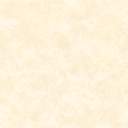 